John G. ShoafSeptember 30, 1802 – April 22, 1870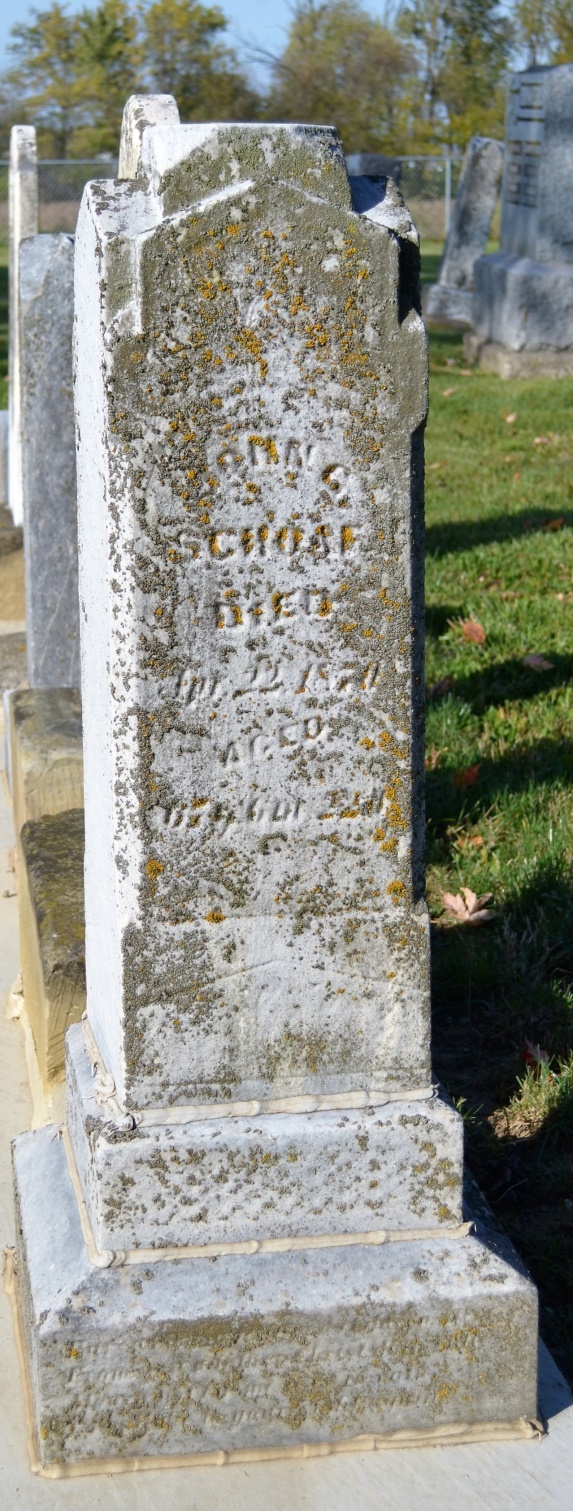 Photo by Colleen Sanders BroylesNo obit found at this time